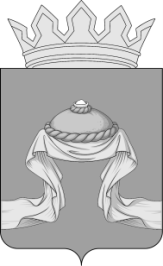 Администрация Назаровского районаКрасноярского краяПОСТАНОВЛЕНИЕ«17» 03 2022                                    г. Назарово                                         № 70-пО внесении изменений в постановление администрации Назаровского района от 26.10.2021 № 300-п «Об утверждении перечня главных администраторов доходов районного бюджета»В соответствии с пунктом 3.2 статьи 160.1 Бюджетного кодекса Российской Федерации, постановлением Правительства Российской Федерации от 16.09.2021 № 1569 «Об утверждении общих требований 
к закреплению за органами государственной власти (государственными органами) субъекта Российской Федерации, органами управления территориальными фондами обязательного медицинского страхования, органами местного самоуправления, органами местной администрации полномочий главного администратора доходов бюджета и к утверждению перечня главных администраторов доходов бюджета субъекта 
Российской Федерации, бюджета территориального фонда обязательного медицинского страхования, местного бюджета», руководствуясь статьями 15, 19 Устава Назаровского муниципального района Красноярского края, ПОСТАНОВЛЯЮ:Внести в постановление администрации Назаровского района от 26.10.2021 № 300-п «Об утверждении переченя главных администраторов доходов районного бюджета» следующие изменения:1.1. Приложение к постановлению изложить в новой редакции согласно приложению к настоящему постановлению.2. Отделу организационной работы и документационного обеспечения администрации Назаровского района (Любавина) разместить постановление на официальном сайте Назаровского муниципального района Красноярского края в информационно-телекоммуникационной сети «Интернет».3. Контроль за выполнением постановления оставляю за собой. 4. Постановление вступает в силу со дня подписания.Исполняющий полномочияглавырайона, заместительглавы района,руководительфинансовогоуправления администрации района                                                      Н.Ю. Мельничук 